CHapel Street Surgery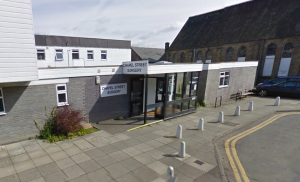 newsletterSpring/Summer 2022welcome!	Welcome to Chapel Street Surgery’s newsletter. If you have not previously had a chance to read one of our newsletters, the purpose of the newsletter is to update our patients as much as we can about changes within and around the surgery. It also gives us the opportunity to provide information specific to the time of the year.Staff Updates	As you may all be aware, there is currently a shortage of GP’s nationwide which we appreciate can be very frustrating for you when trying to book an appointment. We would like you to be aware that we are trying our hardest to recruit new GP’s, however we are very lucky to have other healthcare workers here to assist your needs. Our other healthcare workers are:Paramedic Practitioner who is able to assist with acute illnesses and ailmentsPhysiotherapist who is able to advise and assist with new injuries such as sprains and strains and refer to x-ray or MSK if requiredPharmacy team who are able to assist with any medication queriesWomen’s health nurse who specialises in sexual health, HRT and contraceptionWe also have a remote team of Doctors and Advanced Nurse Practitioners who are able to prescribe and refer if necessaryChange Grow Live who can support with drug and alcohol consumption adviceOur Reception team will signpost you to the most appropriate healthcare professional. Surgery Closures 2022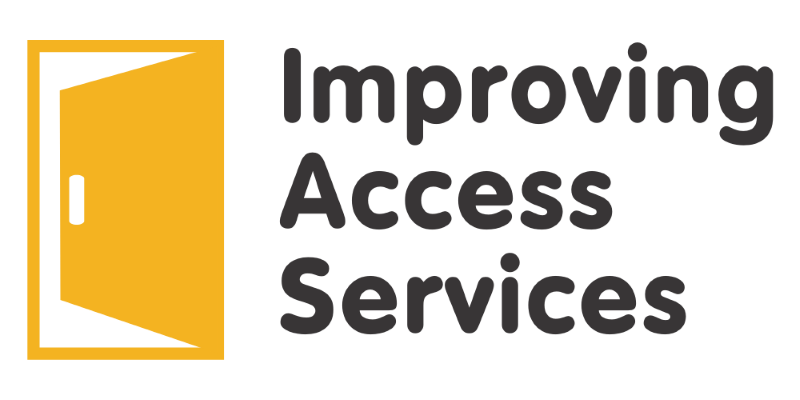 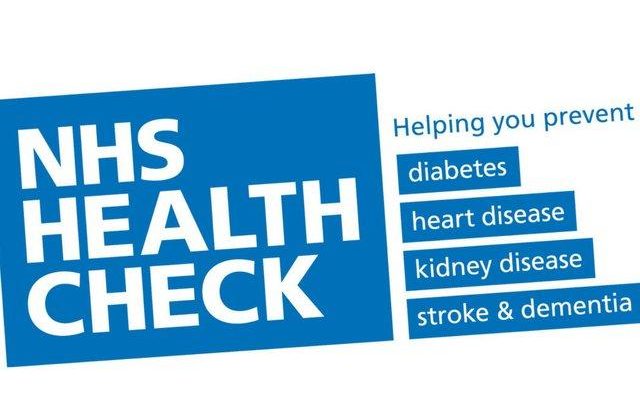 NHS ScreeningScreening is a way of identifying apparently healthy people who may have an increased risk of a particular condition. The NHS offers a range of screening tests to different sections of the population.The aim is to offer screening to the people who are most likely to benefit from it. For example, some screening test are only offered to newborn babies, while others such as breast screening and abdominal aortic aneurysm screening are only offered to older people. What types of screening are offered by the NHS?Diabetic Eye Screening – from the age of 12, all people with diabetes are offered an annual diabetic eye test to check for early signs of diabetic retinopathyCervical Screening – is offered to all women and people with a cervix aged 25-64 to check the health of cells in the cervix. It is offered every 3 years for those aged 25 to 49, and every 5 years from the ages of 50 to 64.Breast Screening – is offered to women aged 50-70 to detect early signs of breast cancer. Women over 70 can self-refer.Bowel Cancer Screening – everyone aged 60-74 is offered a bowel cancer screening home test kit every 2 years. If you are 75 or over, you can ask for a kit every 2 years by phoning the free bowel cancer screening helpline on 0800 707 6060Abdominal Aortic Aneurysm (AAA) Screening – is offered to men during the screening year (1 April to 31 March) that they turn 65 to detect abdominal aortic aneurysms (a dangerous swelling in the aorta). Men over 65 can self-refer.What are the benefits of having a screening test?Screening can detect a problem early, before you have any symptomsFinding out about a problem early can mean that treatment is more effectiveFinding out you have a health problem or an increased chance of a health problem can help people make better informed decisions about their healthScreening can reduce the change of developing a condition or its complicationsSome deaths from abdominal aortic aneurysms, bowel cancer, breast cancer and cervical cancer can be preventedIf you are eligible and due for screening, please book today!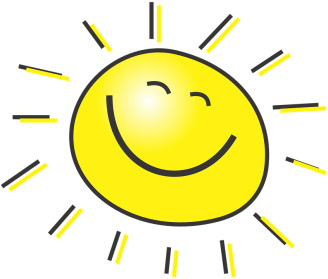 Common summer ailments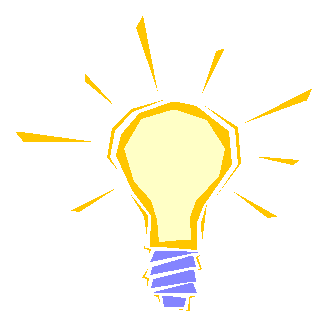 